Al Dirigente Scolastico ISIS “Elena di Savoia”-NapoliDomanda di partecipazione alla gara per la selezione di EspertoCOLLAUDATOREIl/la sottoscritto/a 		 a 	nato/ail	codicefiscale 	residente a 	via 	recapito tel. Fisso	recapito tel. Cellulare 		indirizzo E-Mail (preferenzialmentepec) 	Chiededi partecipare alla selezione per l’attribuzione dell’incarico di esperto relativo al progetto dal titolo ” “Cablaggio strutturato e sicuro all’interno degli edifici scolasticiCUP: E69J21005350006”- Codice Progetto 13.1.1A-FESRPON-CA-2021-645–A tal fine, consapevole della responsabilità penale e della decadenza da eventuali benefici acquisiti nel caso di dichiarazioni mendaci, dichiara sotto la propria responsabilità quanto segue:di aver preso visione del bando;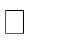 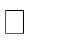 di essere cittadino	; di essere in godimento dei diritti politici;di essere dipendente di altra amministrazioni	; ovvero di non essere dipendente di altre amministrazioni pubbliche;di non aver subito condanne penalidi possedere competenze informatiche per operare autonomamente sul sito dei FondiStrutturali 2014/2020Si allega alla presente curriculum vitae in formato europeo e copia di un documento di riconoscimento in corso di validità.Data 	Firma 	Il/la sottoscritto/a, ai sensi del D. l.vo 196/03, autorizza l’ISIS Elena di Savoia di Napoli, al trattamento dei dati contenuti nella presente autocertificazione esclusivamente nell’ambito   e per i fini istituzionali  della Pubblica Amministrazione.Data 	firma 	TABELLA DI AUTOVALUTAZIONE PER IL COLLAUDATOREAl Dirigente Scolasticodell’ISIS “Elena di Savoia”Il / La sottoscritto/a	compila, sotto la propria personale responsabilità, la seguente griglia di valutazione autocertificandone la rispondenza a titoli i suo possesso ai sensi dell' Art. 46 D.P.R. 28 dicembre 2000, n. 445 e consapevole delle sanzioni penali, nel caso di dichiarazioni non veritiere e falsità negli atti, richiamate dall’art. 76 D.P.R. 445 del 28/12/2000.Autocertifica inoltre con la presente di possedere i requisiti minimi di ammissione richiesti dal bando pena esclusione, specifica sotto la sua piena responsabilità di avere diritto ai punteggi sotto indicati:Data		Firma 	TITOLITITOLIPUNTIDa compilare a curaDa compilare a curaTITOLITITOLIPUNTIdel candidatocommissione1Laurea Tecnica inerente al bando conLode302Laurea Tecnica inerente al bandovotazione da 100 a 110242Laurea Tecnica inerente al bandovotazione inferiore a 100183Diploma Tecnico (in assenza di Laurea)con votazione di almeno 90124Corsi di specializzazione inerenti al bando(max 5)1 (max 5)5Pubblicazioni inerenti al bando anche online(max 3)1 (max 3)6.Competenze informatiche certificate come da bando oltre la prima (max 6)2 (max12)7Certificazione riconosciuta dal MIUR attestante la conoscenza della lingua inglese con un livello almeno C1 (QCER)raggiunto in almeno 4 abilità108.Pregresse esperienze di collaudatore di laboratori informatici didattici nel mondo educational o reti didattiche nell’ultimotriennio eccedenti le prime due (max 20)2 (max40)